Консультация для родителей. «Баловать? Не баловать?»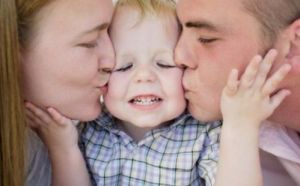 БАЛОВАТЬ ИЛИ НЕ БАЛОВАТЬ, ВОТ В ЧЕМ ВОПРОС!Когда у мудреца спросили: «Стоит ли баловать детей?»,он ответил: «Непременно балуйте, неизвестно ,какие испытания им приготовила жизнь».Именно мы, родители, можем порадовать своего малыша, подарить ему моменты счастья, которые он запомнит и оценит… Соглашаться с этим подходом или нет? Есть множество примеров, когда из-за слепой родительской любви, потакания всем прихотям дети вырастали эгоистами.И тем не менее баловать детей можно и нужно! Другое дело, что нужно понимать, как это делать, чтобы не навредить ребенку.Итак, что же означает слово «баловать»?Баловать — относиться к кому-нибудь с излишним вниманием, потворствуя всем желаниям, прихотям. (Толковый словарь Даля)Другими словами, взрослые устанавливают общепринятые нормы воспитания, а также требования к воспитанию детей в своей семье. А затем сознательно нарушают их, отходят от правил.И если делать это иногда и осознанно, то малыш это будет воспринимать как нечто особенное, как маленький праздник, как исключение из правил! Например, посреди недели разрешить крохе остаться дома и не идти в детский сад. Или вместо полноценного обеда устроить чаепитие со сладостями.Однако некоторые родители решают: никаких запретов и правил в нашей семье — пусть мой ребенок делает что хочет и растет свободным человеком. Но полное отсутствие родительских запретов в итоге не сделает малыша ни свободным, ни счастливым!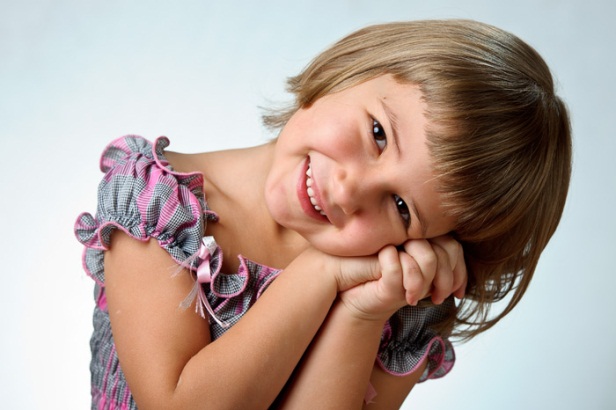 Все будет совершенно иначе…В детстве мы еще не знаем, что хорошо, а что плохо, что опасно, а что нет. И для нас очень важны родительские "нельзя" и "надо", которые дают возможность сориентироваться во взрослом мире.Если же ребенок растет во вседозволенности, то он становится избалованным и всем своим видом призывает: «Ну, хоть что-нибудь мне запретите! Ведь на самом деле я не уверен в своих силах и даже напуган!» А родители не всегда могут понять этот призыв и, окончательно сбитые с толку, продолжают делать из него капризного, невоспитанного ребенка. СТРОГИЕ НРАВЫНо есть и другая крайность в воспитании, когда детей растят в излишней строгости, чтобы те выросли «хорошими людьми». Такие родители просто из принципа не дают денег на мороженое, не покупают игрушки просто так, не проводят весело время со своими детьми. Поощрения бывают лишь тогда, когда ребенок заслужил — принес хорошие оценки, получил медаль на конкурсе и так далее.И когда эти детки вырастают, то с горечью вспоминают такие моменты.А есть и другие примеры, когда ребенок вырастает и остается очень благодарным за строгий и взвешенный подход к воспитанию. Ведь его не избаловали, научили быть трудолюбивым и преодолевать любые преграды!РАЗУМНЫЙ ЗАПРЕТ — ОТЛИЧНЫЙ СОВЕТИ все-таки, баловать или нет? На этот вопрос способны дать ответ ваше сердце, интуиция и родительская любовь.Мы же дадим вам несколько советов, основанных на педагогическом опыте и знаниях предыдущих поколений родителей.1. Ребенка не может избаловать эмоциональный контакт.Тактильный контакт просто необходим младенцу — сидеть на руках, лежать в обнимку. Малышу постарше также не помешают ласковые прикосновения, «обнимашки» и веселая возня. Главное — помнить, что с каждым годом ребенок взрослеет, и не перегибать палку.Не бойтесь испортить ребенка большим количеством интересных впечатлений — экскурсий, прогулок, походов на детские праздники и в театры. Просто не навязывайте ему эти увеселения, если он занят своими играми, утомлен или болен.Сопереживание также не бывает лишним. Всегда будьте готовы посочувствовать, утешить, пожалеть малыша, если у него произошла неприятность. Обсудите с ним проблему и подскажите, как избежать ошибок в будущем.2. «Разрешать или нет…»Каждый раз, оказываясь перед таким выбором, вы должны думать, прежде всего, о реальной пользе для своего ребенка. Не стоит во всем потакать крохе, смотреть сквозь пальцы на все его капризы и шалости.Будьте внимательны — если в вашей семье нет уважения к старшим, то любые исключения из правил могут только усугубить ситуацию. И если вседозволенность перерастет в норму, то малыш вообще скоро перестанет просить разрешения на что-либо, почувствует полную безнаказанность!3. Ребенок должен понимать как причины наказания, так и причины прощения.А для этого нужно часто говорить с ним и многое ему объяснять. Тогда ваши разрешения не избалуют малыша, а запреты — не озлобят.Будьте последовательны в своих поступках! Если вчера вы не разрешили что-то, то запрет действует и сегодня. Если мама сказала «можно», то и папа должен дать согласие (перед этим всегда можно посоветоваться).4. Обозначьте ребенку круг его обязанностей.Это те действия, за которые он в ответе и которые нужно выполнять, даже если не хочется. Самостоятельно убирать игрушки, раздеваться и складывать вещи в шкафчик, застилать постель — вот те вещи, с которыми малыш справится без труда. И не делайте это за него, не окружайте излишней опекой.5. Не заменяйте подарками свою заботу, любовь и время, проведенное вместе с ребенком.Ничто не в силах заменить внимание любящих родителей, так что не старайтесь «откупиться». Но при этом контролируйте свое желание дать малышу все самое-самое лучшее. Тогда он будет больше ждать и ценить то, что ему достанется!Никому не нравятся «избалованные» дети – эгоистичные, нечуткие, требовательные, капризные. Но как надо воспитывать ребенка, чтобы он не вырос таким?  Советы и рекомендации, которые будут полезны родителям.ПРАВИЛЬНО:•	Любить ребенка таким, какой он есть•	Поощрять самостоятельность ребенка•	Дарить подарки искренне•	Игнорировать истерики ребенка•	Придерживаться единой тактики воспитания в семье•	Учить ребенка соотносить свои желания с желаниями и возможностями других•	Отказывайте ребенку только тогда, когда это действительно необходимо и обусловлено серьезными причинами•	Отказывайте ребенку в приобретении новой игрушки, объясняя причину  •	После того, как вы объяснили причину отказа, нужно стоять на своем до конца; если поддаваться капризам, ребенок очень скоро поймет их бесполезность•	Учить ребенка терпению и умению ждать, учить самостоятельности; умению самому занимать себя •	Уважать потребность ребенка в собственном волеизъявленииНЕПРАЛЬНО: •	Любить ребенка за его достижения•	Делать за ребенка то, с чем он способен справиться сам•	«Откупаться» от ребенка игрушками•	Превращать истерики ребенка в спектакль•	Предъявлять к ребенку противоречивые требования•	Стараться удовлетворять все запросы ребенка•	Мотивировать свои отказы «надуманными» причинами или вовсе не говорить ребенку о своих мотивах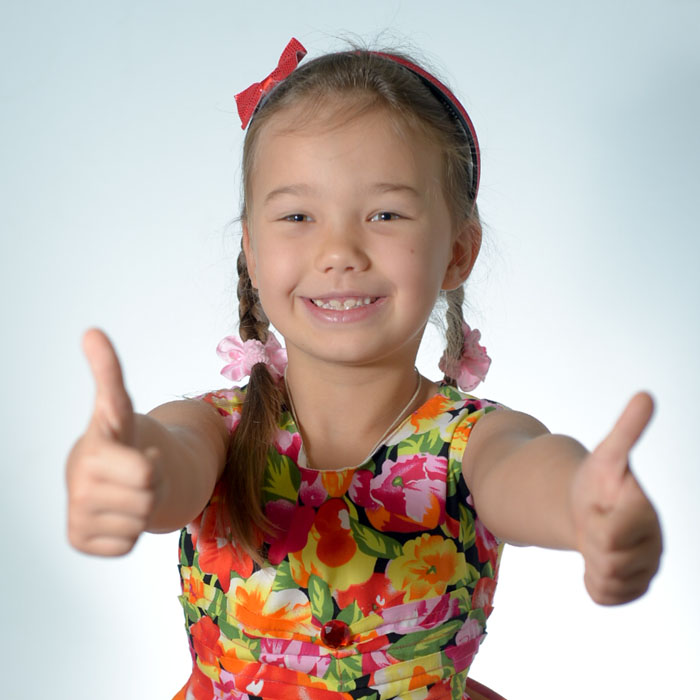 Баловать ребенка или воспитывать ребенка в строгости – решать Вам, уважаемые родители. Но если уж баловать – то не деньгами и подарками, а любовью. Ведь баловать любовью – значит понимать своего ребенка и принимать его таким, какой он есть. А любовью нельзя испортить.